ПРИЛОЖЕНИЕ 3Обелиск в ознаменование присвоения  Москве звания  «ГОРОД-ГЕРОЙ»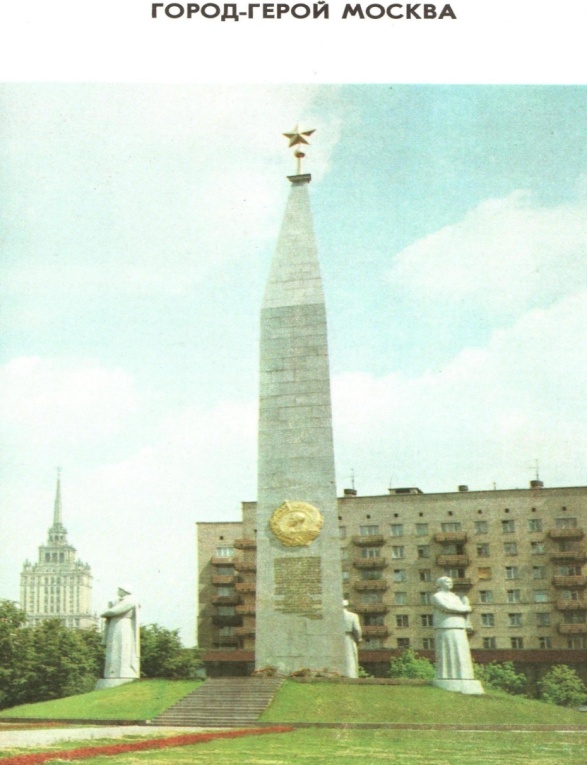 1941год – год  не только  трудных, суровых испытаний, но и год крупных побед над фашистскими захватчиками.Важнейшим событием 1941 года явилась великая битва под Москвой.